Гринюк Лидия Александровна, воспитатель дошкольного образовательного учреждения «ДЕТСКИЙ САД ПРИСМОТРА И ОЗДОРОВЛЕНИЯ 4»г.Магадан2023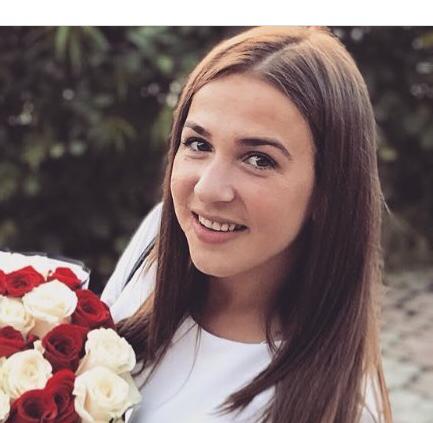 ИНФОРМАЦИОННЫЙ ЛИСТ (анкета) автора педагогического опытаВолонтерское движение как средство воспитания активной гражданской позиции старших дошкольниковI. ИНФОРМАЦИЯ ОБ ОПЫТЕУсловия возникновения и становления опытаСегодняшняя жизнь стремительна. Любому человеку, даже ребенку за короткий промежуток времени нужно успеть многое: многому научиться, многое познать, найти занятие по душе...  Активная гражданская позиция – осознанное участие человека в жизни общества, отражающее его сознательные реальные действия (поступки) в отношении к окружающему в личном и общественном плане, которые направлены на реализацию общечеловеческих ценностей при разумном соотношении личностных и общественных интересов.Становление активной гражданской позиции человека представляет собой сложный процесс развития интегративного качества личности, характеризующегося социальной активностью и инициативой, органичным сочетанием личностных и гражданских ценностей, предполагающее осознание себя гражданином и активным участником общественной жизни.	Возникновение опыта связано с тем, что несмотря на планомерную системную работу по нравственному воспитанию дошкольников, в большинстве случаев дети усваивают положительные нравственные установки и правила, но редко принимают для себя роль активных участников событий.Собственный опыт участия в волонтерском движении и анализ существующей системы образовательной деятельности позволил выявить ряд противоречий:между новыми требованиями, предъявляемыми обществом к активной субъектной позиции растущего маленького гражданина своей страны и существующим «удобным» положением оставаться до определенного времени маленьким ребенком, требующим к себе особого внимания и снисходительности; между недостаточной ориентированностью на развитие самостоятельности ребенка, его фантазии и творчества и традиционными формами организации образовательной деятельности.Актуальность опытаВ период введения Федерального государственного образовательного стандарта дошкольного образования государством поставлена задача подготовки совершенно нового поколения: активного, креативного, любознательного, умеющего аргументировано отстаивать свою точку зрения, легко налаживать взаимодействие с незнакомыми и малознакомыми людьми. В настоящее время ключевой компетенцией является способность человека к деятельностной модели реализации своих возможностей, наличие у него основ теоретического мышления, способного в экстремальных условиях находить нужное решение, уметь действовать в нестандартных ситуациях. Ребенок не должен быть пассивным слушателем, воспринимающим готовую информацию, передаваемую ему педагогом. Именно активность ребенка признается основой развития – знания не передаются в готовом виде, а осваиваются детьми в процессе деятельности, организуемой педагогом. Таким образом, образовательная деятельность выступает как сотрудничество воспитателя и ребенка, что способствует развитию коммуникативных способностей у детей, как необходимого компонента учебной деятельности Ведущей целью становится формирование у дошкольника качеств, необходимых для овладения учебной деятельностью — любознательности, инициативности, самостоятельности, произвольности, творческого самовыражения ребенка и др. Одним из основных принципов дошкольного образования, являющихся основой Федерального государственного образовательного стандарта, является поддержка инициативы детей в различных видах деятельности (ФГОС ДО п 1.4.). Стандарт направлен на решение нескольких задач, одной из которых является создание благоприятных условий развития детей в соответствии с их возрастными и индивидуальными особенностями и склонностями, развития способностей и творческого потенциала каждого ребенка как субъекта отношений с самим собой, другими детьми, взрослыми и миром (ФГОС ДО п 1.6.). Инициативный ребёнок должен уметь реализовывать свою деятельность творчески, проявлять познавательную активность. Развитие творчества зависит от уровня развития когнитивной сферы, уровня развития творческой инициативы, произвольности деятельности и поведения, разумной свободы предоставляемой воспитаннику, самостоятельности, а также широты его ориентировки в окружающем мире.Что же характерно для инициативной личности:произвольность поведения;самостоятельность;развитие эмоционально волевой сферы;развитие инициативы в различных видах деятельности;стремление к самореализации;общительность;развитие творчества, как одного из направлений коррекционно-развивающей работы;познавательная активность.Современная модель образования требует активного поиска новых целей, форм организационных структур и технологий образования       	В XXI веке развитие волонтёрского движения набирает силу во всем мире. Особое внимание привлечено к добровольчеству как форме вовлечения молодых людей в социальную практику, развитие ее созидательной активности, возможности реализации своего потенциала, активно включиться в социальные процессы, обрести цель в жизни, вселить уверенность в себе, в свое будущее. 	Приобщение дошкольников к волонтерскому движению позволяет еще до школы привить ребенку все эти важные качества, способствующие формированию активной гражданской позиции будущего школьника.Ведущая педагогическая идея опытаСовременная система образования требует активного использования новых целей, форм организационных структур и технологий образования. Модель взаимодействия ребенка дошкольного возраста с социальным окружением в рамках образовательного пространства ДОО, где в основе лежит нравственно-позитивный идеал, а целью является формирование инициативности и творческих способностей дошкольника, включает разнообразие возможностей использования добровольческих мероприятий для организации образовательной деятельности.Ведущая педагогическая идея опыта – организация участия воспитанников в волонтерском движении через объединение педагога, детей старшего дошкольного возраста и заинтересованных родителей, их активное участие в добровольческих мероприятиях.Дети – волонтеры – это активная форма общения в детской среде – от сверстника к сверстнику, способствующая ранней позитивной социализации ребенка через активную деятельность, где дети выступают инициаторами деятельности. Участие в волонтерской деятельности создает условия для максимальной реализации потенциала ребенка. Оно несет в себе как развивающий, так и коррекционный потенциал.  Волонтерское движение  при активном участии педагогов, родителей, – это уникальная возможность влиять на формирование и развитие личности ребенка, на развитие его нравственных качеств. Это гарантия того, что дети вырастут открытыми, честными, в любую минуту готовыми на бескорыстную помощь ближнему.          Приобщая детей к волонтерскому движению, мы привлекаем внимание к проблемам общества, воспитываем у детей и взрослых чувство ответственности за свою жизнь, здоровье, сохраняем народные традиции и развиваем добрые качества души.Длительность работы над опытомРабота по приобщению дошкольников к волонтерскому движению с целью формирования активной гражданской позиции велась с 2016 по 2019 годы. Данная исследовательская деятельность была разделена на несколько этапов: подготовительный (сентябрь  – ноябрь 2016 года) – обнаружение проблемы (существующая в настоящее время система образовательной деятельности направлена на нравственное воспитание дошкольников, но активная жизненная позиция отсутствует); основной (ноябрь 2016 года - март 2019 года) – определение направлений работы; разработка и внедрение определённой системы мероприятий, вовлечение детей в благотворительные акции и добровольческие мероприятия; заключительный (апрель - май 2019 года) – диагностика, доказывающая успешность выбранных форм работы.Диапазон опытаДиапазоном опыта является единая система организации образовательной деятельности воспитателя, включающая различные формы взаимодействия с воспитанниками, позволяющие посредством участия дошкольников в различных акциях и добровольческих мероприятиях приобрести активную жизненную позицию маленького гражданина своей страны.Теоретическая база опыта Волонтёрство или волонтёрская деятельность (от лат. voluntarius — добровольно) — это широкий круг деятельности, включая традиционные формы взаимопомощи и самопомощи, официальное предоставление услуг и другие формы гражданского участия, которая осуществляется добровольно на благо широкой общественности без расчёта на денежное вознаграждение. Добровольцы, с точки зрения закона Российской Федерации — физические лица, осуществляющие благотворительную деятельность в форме безвозмездного выполнения работ, оказания услуг (добровольческой деятельности) В Российской Федерации волонтерскую деятельность регулирует ряд нормативно-правовых актов, среди которых: Конституция Российской Федерации; Гражданский кодекс Российской Федерации; Федеральный закон от 19.05.1995 № 82 «Об общественных объединениях»; Федеральный закон от 28.06.1995 № 98 «О государственной поддержке молодежных и детских общественных объединений»; Федеральный закон от 11.08.1995 № 135 «О благотворительной деятельности и благотворительных организациях»; Федеральный закон от 12.01.1996 № 7 «О некоммерческих организациях»; Концепция долгосрочного социально-экономического развития Российской Федерации на период до 2020 года, утвержденная распоряжением Правительства Российской Федерации от 17.11.2008 № 1662-р; Концепция содействия развитию благотворительной деятельности и добровольчества в Российской Федерации, одобренная распоряжением Правительства Российской Федерации от 30.07.2009 № 1054-р; Основы государственной молодежной политики Российской Федерации на период до 2025 года, утвержденные распоряжением Правительства Российской Федерации от 29.11.2014 № 2403-р, и др. Таким образом, волонтерская деятельность является далеко не новым явлением в нашей стране, она имеет свои традиции и национальную специфику. Кроме того, положения о добровольчестве в той или иной форме содержатся во многих нормативно-правовых актах довольно давно. Несмотря на всё это, его ценность стала осознаваться государством и общественностью только в последнее время. Внедрение практики повсеместного применения помощи волонтеров на территории России способствует  повышению культуры и качества жизни. Волонтерское движение является эффективным ресурсом развития общества.В декабре 2012 года Россия вошла в первую десятку стран по количеству волонтеров, заняв восьмое место, согласно рейтингу мировой частной благотворительности, составленному Британским благотворительным фондом CAF. В рейтинге World Giving Index было указано, что участвовало свыше 155 тысяч человек из 146 стран. Концепция содействия развитию благотворительной деятельности и добровольчества в РФ определяет цель государственной политики в области содействия развитию благотворительной и добровольческой деятельности как активизацию потенциала благотворительности и добровольчества в качестве ресурса развития общества, способствующего формированию и распространению инновационной практики социальной деятельности, позволяющего дополнить бюджетные источники для решения социальных проблем внебюджетными средствами и привлечь в социальную сферу трудовые ресурсы добровольцев.	Указом Президента РФ от 06.12.2017 года № 583 «О проведении в Российской Федерации Года добровольца (волонтера)» 2018 год объявлен годом волонтера. Также с 2018 года по указу  Президента В.В.Путина в России 5 декабря отмечается День волонтера. Эта дата была выбрана, потому что 5 декабря во всем мире отмечается Международный день добровольцев во имя экономического и социального развития. Он был введен в 1985 году по инициативе Генеральной Ассамблеи ООН. Эти факты также подтверждают внимание государства к организации волонтерского движения.Также теоретической основой опыта стало изучение общественными деятелями и педагогами проблемы формирования  гражданской позиции.Гражданская позиция выражается в преданности высшим нравственным ценностям, опирается на духовно-национальные начала, базируется на принципах органического восприятия высоких гражданских идей.Уже древнерусские мыслители выдвигали перед человеком общие моральные правила, которые определялись как нравственные ориентиры личного и общественного поведения. Согласно этим правилам, надо воспитывать человека мыслящего, добродетельного, милосердного, совестливого, верящего в возможность совершенствования мира и людей, стремящегося личным участием содействовать этому. Таков воспитательный идеал Древнерусской эпохи. Главенствующим в Древнерусской эпохе являлось патриотическое начало, потому что отношение к Родине рассматривалось как одна из важнейших духовных ценностей человека. Цель воспитания, согласно этому идеалу, заключалась в формировании человека, для которого борьба за благо родной земли, Руси, совпадает с его стремлениями к праведной жизни. В царской России тоже обсуждался вопрос о формировании в сознании понятия: великорусское, русское, российское, самобытность нации.К. Д. Ушинский писал: «Народ, без народности – тело без души. Народность является единственным источником жизни государства, и отдельные члены его могут почерпать силы для своей общественной деятельности только в этом источнике, поэтому общественное воспитание, как один из важнейших процессов общественной жизни, посредством которых новые поколения связываются общей духовной жизнью с поколениями отживающими, воспитывая народность. Общественное воспитание, которое развивает и укрепляет в то же время его ум и его сознание. Могущественно содействует развитию народного самосознания вообще, оно вносит свет сознания в тайники народного характера и оказывает сильное и благодеятельное влияние на развитие общества, его языка, литературы, законов, словом, на всю его историю».Проблемой нравственно-патриотического воспитания занимались многие великие педагоги и общественные деятели: Н.К.Крупская, А.С.Макаренко, В.А.Сухомлинский, А.П.Усова и другие. Современное общество также нацелено на воспитание высоконравственной личности, разделяющей российские традиционные духовные ценности, обладающей актуальными знаниями и умениями, способной реализовать свой потенциал в условиях современного общества, готовой к мирному созиданию и защите Родины, опираясь на систему духовно-нравственных ценностей, таких как человеколюбие, справедливость, честь, совесть, воля, личное достоинство, вера в добро, стремление к исполнению нравственного долга перед собой, своей семьей и своим Отечеством.В целевых ориентирах ФГОС дошкольного образования, в качестве возможных достижений дошкольника отмечены:ребенок овладевает основными культурными средствами, способами деятельности, проявляет инициативу, самостоятельность в разных видах деятельности – игре, общении, познавательно-исследовательской деятельности, конструировании и др.; способен выбирать себе род занятий, участников по совместной деятельности;ребенок обладает установкой положительного отношения к миру, к разным видам труда, другим людям и самому себе, обладает чувством собственного достоинства; активно взаимодействует со сверстниками и взрослыми, участвует в совместных играх;ребенок способен договариваться, учитывать интересы и чувства других, способен сопереживать неудачам и успехам других, адекватно проявлять свои чувства, в том числе чувства веры в себя;ребенок способен сотрудничать и выполнять как лидерские, так и исполнительные функции в совместной деятельностиребенок способен  проявлять эмпатию по отношению к другим людям, готовность прийти на помощь тем, кто в этом нуждается;ребенок способен проявлять уважение к старшим и заботу о младших Новизна опыта	Гражданская позиция формируется под влиянием условий, в которых находится личность, и реализуется в общественной деятельности посредством социальной активности, действенности личности и проявлений её гражданских качеств. В последние годы развитие волонтёрского движения набирает силу во всем мире. Особое внимание привлечено к добровольчеству как форме вовлечения молодых людей в социальную практику, развитие ее созидательной активности, возможности реализации своего потенциала, активно включиться в социальные процессы, обрести цель в жизни, вселить уверенность в себе, в свое будущее.Новизна опыта состоит в создании системы приобщения дошкольников к волонтерскому движению как способу активного участия в посильных благотворительных акциях и мероприятиях.  Данная система представляет комплексную целенаправленную работу с воспитанниками и родителями, которые становятся активными участниками совместной благовторительной деятельности.II. ТЕХНОЛОГИЯ ОПИСАНИЯ ОПЫТА2.1. Определение цели образовательной деятельностиЦелью педагогической деятельности является развитие активного, инициативного ребенка, обладающего чувством высокого патриотического сознания.2.2. Постановка задач, способствующих достижению поставленной цели.Достижение планируемых результатов предполагает решение следующих задач:формирование у детей позитивных установок на добровольческую деятельностьвоспитание нравственной личности с активной жизненной позицией, способности к совершенству и гармоничному взаимодействию с другими людьми;формирование у воспитанников чувства собственного достоинства как представителя своего народа;создание условий для реализации направлений ФГОС дошкольного образования, достижения целевых ориентиров дошкольного образования;развитие коммуникативных навыков детей;способствовать повышению значения семейных ценностей, приобщения родителей к активному взаимодействию для достижения намеченных результатов2.3. Описание организации образовательной деятельности	Слово «волонтер» иностранное, переводится как «доброволец» или «желающий». Это люди, которые добровольно готовы потратить свои силы и время на пользу обществу или конкретному человеку. Само же волонтерство пришло в России начале 1990-х годов. Традиции помогать складывались уже  много лет в нашем дошкольном учреждении, но целенаправленно добровольческую деятельность стали внедрять три года назад.	Благотворительная деятельность в таких сферах, как образование, является важнейшим фактором нравственного развития. В соответствии с целевыми ориентирами ФГОС ДО духовно-нравственная культура складывается из установки на положительное отношение к миру, на понимание того, что все люди равны вне зависимости от их социального происхождения, этнической принадлежности, религиозных верований, физических и психических особенностей, на проявление патриотических чувств, на знание традиций своей семьи и своей Родины.	В соответствии с приоритетной задачей Российской Федерации в сфере воспитания детей являются развитие высоконравственной личности, разделяющей российские традиционные духовные ценности, обладающей актуальными знаниями и умениями, способной реализовать свой потенциал в условиях современного общества, готовой к мирному созиданию и защите Родины и опора на систему духовно-нравственных ценностей, таких как человеколюбие, справедливость, честь, совесть, воля, личное достоинство, вера в добро, стремление к исполнению нравственного долга перед собой, своей семьей и своим Отечеством.Существует много методов и приемов работы, которые позволяют решать задачи, поставленные в ходе работы над данной темой: это и разные виды занятий, и игры, и чтение литературы, и экскурсии, и совместная деятельность детей и взрослых. Но следует признать, что все они требуют обновления содержания педагогического процесса с учетом особенностей развития современных детей, а в некоторых случаях – и специальных научно-практических исследований. Так, например, до сих пор, как правильно организовывать экскурсию по городу с дошкольниками  пяти-шести лет, чтобы у ребенка развивался интерес к культуре, появилось стремление быть достойным жителем своего города.Волонтерство -   полезная и востребованная деятельность для детей. У них развивается уверенность в себе, ребята начинают чувствовать себя нужными и ценными для других людей. Они становятся инициативными и самостоятельными в выборе способов проявления своих интересов, что является одним из направлений ФГОС.Организацию волонтерского движения в условиях детского сада стали реализовывать  на основе проектного метода «Твори добро». На  начальном этапе реализации  проектной деятельности создали условия для проведения волонтерской работы, определили темы, цели и задачи, разработали программу и  план мероприятий, придумали эмблему волонтерского движения, провели ряд бесед: "Кто такие волонтеры?", "О возможности стать волонтерами для малышей", «Что такое  добро?», «Где живет доброта?», мотивировали детей на волонтерскую деятельность.    Данный вид деятельности был интересен всем участникам образовательного процесса. Он объединил воедино активных, творческих педагогов, детей всех возрастных групп, заинтересовал родителей, которые были привлечены к совместному сотрудничеству для участия в добровольных, социально важных акциях и мероприятиях. Наши воспитанники приняли его с большим интересом. Помогая  младшим дошколятам, у детей-волонтеров возникло ощущение «взрослости», ответственности, повысилась уверенность в себе, каждый получил внутреннее удовольствие от своей работы, возникло желание, стремление к решению новых, более сложных задач познания, общения, деятельности. Своим примером и конкретной помощью волонтёры учили малышей навыкам самообслуживания,  совместным играм в группе и на прогулке, знакомили с правилами и традициями детского сада. Все это способствовало формированию положительных, доброжелательных, коллективных взаимоотношений,  доставило эмоциональную радость.Практическую помощь оказывали через разные формы взаимодействия детей с социумом. Одной из эффективных форм построения тесного  взаимодействия с социумом стало проведение акций: «Покорми птиц зимой», «Добрые сердца», «Радость для пожилых людей», «Декада помощи инвалидам», «Подари радость ветеранам». Все мероприятия были направлены на то, чтобы показать детям, насколько важно делать добро и помогать остальным, проявлять заботу, сострадание,  милосердие к окружающим. Волонтерское движение  при активном участии педагогов, родителей, – это уникальная возможность влиять на формирование и развитие личности ребенка, на развитие его нравственных качеств. Это гарантия того, что дети вырастут открытыми, честными, в любую минуту готовыми на бескорыстную помощь ближнему. Приобщая детей к волонтерскому движению, мы привлекаем внимание к проблемам общества, воспитываем у детей и взрослых чувство ответственности за свою жизнь, здоровье, сохраняем народные традиции и развиваем добрые качества души.2.4. Алгоритм осуществления образовательной деятельностиПри организации волонтерского движения с дошкольниками нами были выбраны основные направления образовательной деятельности: пропаганда здорового образа жизни;игровая деятельность;трудовая деятельность;театрализованная деятельность;изготовление подарков-сувениров;подготовка концертных номеров.Вся деятельность проводилась при  активной поддержке родителей.  В работе с детьми мы определили основные принципы:принцип создания ситуации успеха;принцип творчества и сотворчества;принцип добровольности;принцип учета интересов, возрастных и психологических особенностей детей;принцип толерантности;интеграция проекта в разных видах деятельности;развитие и самореализация;принцип партнерства и сотрудничества;правовое равенство.Нами были определены основные мероприятия для разных этапов внедрения волонтерской деятельности в образовательном процессеПервый этап (подготовительный)- изучить у детей адекватность отклика на эмоции людей; особенности проявления эмоциональной отзывчивости в деятельности и общении;- установить партнерские отношения с родителями, привлечь к совместному сотрудничеству;- постановка целей, задач;- разработка проекта волонтерского движения - создание развивающей среды;- создание методической базы (планы - конспекты мероприятий, подбор методической литературы по теме).Второй этап (основной)- интенсификация сочувствия, сопереживания у детей старшего дошкольного возраста;- поиск ответов на поставленные вопросы.Третий этап (заключительный)- подготовка и вручение благодарственных писем партнерам по реализации проекта, семьям, активно участвующим в проекте;- обобщение результатов работы.Предполагаемый результат: развитие добровольческой (волонтерской) деятельности у воспитанников, их родителей и сотрудников образовательного учреждения направленной на бескорыстное оказание социально значимых услуг на местном уровне способствующей  личностному росту и развитию выполняющих эту деятельность добровольцев, формирование в ходе деятельности более ответственной, адаптированной, здоровой личности. На первом этапе деятельности нами были разработаны и приняты правила деятельности волонтера и кодекс волонтеров.Правила деятельности волонтера:Если ты волонтер, забудь лень и равнодушие к проблемам окружающих.Будь ответственным!Обещаешь – сделай!Не умеешь – научись!Уважай других людей!Будь терпимым!Веди здоровый образ жизни! Твой образ жизни – пример для подражания.Кодекс волонтеров: Каждый становится волонтером добровольно!Готовы доказать на деле:Здоровый дух – в здоровом теле!Знаем сами и малышей научим,Как сделать свое здоровье лучше!Акции – нужное дело и важное. Мы донести это хотим до каждого!Кто тренируется и обучается,У того всегда и все получается.День волонтера имел успех. Желающих много – берем всех!Ситуаций опасных подальше держись.С нами веди интересную жизнь!Думай, когда отвечаешь “нет” и “да”И помни, что выбор есть всегда!Основные мероприятия образовательной деятельности в ходе изучения и обобщения опыта работыIII. Результативность опытаОжидаемые результаты от внедрения данного опыта соответствуют целевым ориентирам, в соответствии с требованиями  ФГОС ДО:ребенок овладевает основными культурными средствами, способами деятельности, проявляет инициативу, самостоятельность в разных видах деятельности – игре, общении, познавательно-исследовательской деятельности, конструировании и др.; способен выбирать себе род занятий, участников по совместной деятельности;ребенок обладает установкой положительного отношения к миру, к разным видам труда, другим людям и самому себе, обладает чувством собственного достоинства; активно взаимодействует со сверстниками и взрослыми, участвует в совместных играх;ребенок способен договариваться, учитывать интересы и чувства других, способен сопереживать неудачам и успехам других, адекватно проявлять свои чувства, в том числе чувства веры в себя;ребенок способен сотрудничать и выполнять как лидерские, так и исполнительные функции в совместной деятельностиребенок способен  проявлять эмпатию по отношению к другим людям, готовность прийти на помощь тем, кто в этом нуждается;ребенок способен проявлять уважение к старшим и заботу о младшихДля определения результативности опыта за основу мы взяли исследование Н.А.Коротковой и П.Г.Нежноа о развитии инициативности у детей дошкольного возраста.Инициативность показывает развитие деятельности и личности, особенно на ранних этапах развития, проявляется во всех видах деятельности, но ярче всего - в общении, предметной деятельности, игре, экспериментировании. Это важнейший показатель детского интеллекта, его развития. Инициативность является непременным условием совершенствования всей познавательной деятельности ребенка, но особенно творческой. Инициативный ребенок стремится к организации игр, продуктивных видов деятельности, содержательного общения, он умеет найти занятие, соответствующее собственному желанию; включиться в разговор, предложить интересное дело другим детям. В дошкольном возрасте инициативность связана с проявлением любознательности, пытливости ума, изобретательностью. Инициативного ребенка отличает содержательность интересов.Н.А.Короткова и П.Г.Нежнов рассматривают становление инициативности как главную задачу дошкольного возраста и как интегральный показатель развития интеллектуальных и мотивационно-динамических характеристик деятельности. Психологический фон, с точки зрения авторов, отражает базисное доверие и самостоятельность ребенка-дошкольника.Н.А.Короткова и П.Г.Нежнов выделяют четыре сферы инициативы: творческая; целеполагания и волевого усилия; коммуникативная; познавательная. В каждой сфере в свою очередь выделяются три качественных уровня, отражающие сдвиги в интеллектуально-мотивационной структуре деятельности, типичные для определенного возрастного диапазона. Каждая сфера инициативы оценивается через конкретный вид культурной практики детей (сюжетную игру, познавательно-исследовательскую и продуктивную деятельность). Каждый уровень определенной сферы инициативы имеет подробную характеристику и определяется ключевыми признаками. Н. А. Короткова и П. Г. Нежнов вводят такое понятие, как «творческая инициатива». Под творческой инициативой следует понимать включённость ребёнка в сюжетную игру, как основную деятельность дошкольника. Выделяют три уровня творческой инициативы:1-й уровень: Активно развертывает несколько связанных по смыслу условных действий (роль в действии); активно использует предметы-заместители; многократно воспроизводит понравившееся условное игровое действие с незначительными изменениями.2-й уровень: Имеет первоначальный замысел; активно ищет или изменяет имеющуюся игровую обстановку; принимает и обозначает в речи игровые роли; развертывает отдельные сюжетные эпизоды; в процессе игры может переходить от одного сюжетного эпизода к другому (от одной роли к другой), не заботясь об их связности.3-й уровень: Имеет разнообразные игровые замыслы; активно создает предметную обстановку «под замысел»; комбинирует (связывает) в процессе игры разные сюжетные эпизоды в новое целое, выстраивая оригинальный сюжет Инициативный ребенок должен уметь реализовать свою деятельность творчески, проявлять познавательную активность. Новизна продукта детской деятельности имеет субъективное, но чрезвычайно важное значение для развития личности ребенка. Развитие творчества зависит от уровня развития когнитивной сферы, уровня развития творческой инициативы, произвольности деятельности и поведения, свободы деятельности, предоставляемой ребенку, а также широты его ориентировки в окружающем мире и его осведомленности.Проявляется инициативность во всех видах деятельности, но ярче всего -- в общении, предметной деятельности, игре, экспериментировании. А так как ведущая деятельность дошкольного возраста игра, то, чем выше уровень развития творческой инициативы, тем разнообразнее игровая деятельность, а следовательно и динамичнее развитие личности. Инициативный дошкольник стремится к организации игр, продуктивных видов деятельности, содержательного общения. Он умеет находить занятие, соответствующее собственному желанию; включаться в разговор, предлагать интересное дело. В детском возрасте инициативность связана с любознательностью, пытливостью ума, изобретательностью. Инициативное поведение дошкольника проявляется прежде всего в том, как он планирует свои действия, ставит перед собой задачи и последовательно решает их. Способность планировать свои действия развивается постепенно, проходя через несколько этапов:- отсутствие какого-либо планирования (3 года);- ступенчатое планирование (4-5 лет);- целостное планирование (6-7 лет).Итак, для инициативной личности характерно:- произвольность поведения;- самостоятельность;- развитая эмоционально волевая сфера;- инициатива в различных видах деятельности;- стремление к самореализации;- общительность;- творческий подход к деятельности;- высокий уровень умственных способностей;- познавательная активность.Инициативность требует доброжелательного отношения взрослых, которые должны всеми силами поддерживать и развивать эту ценную черту личности. Необходимым условием развитием инициативного поведения является воспитание его в условиях развивающего, не авторитарного общения. Педагогическое общение, основанное на принципах любви, понимания, терпимости и упорядоченности деятельности может стать условием полноценного развития позитивной свободы и самостоятельности ребенка.	Целью мониторинга явилось изучение изменений развития различных сторон инициативности и самостоятельности дошкольников в процессе целенаправленной образовательной деятельности воспитателя по вовлечению их в волонтерскую деятельность.В целях комплексного исследования развития детей использовались следующие методы:наблюдение за детьми в ходе сюжетно-ролевой игры;индивидуальные и подгрупповые беседы с воспитанниками;планирование определенных трудовых действий        Полученный материал был подвергнут качественному анализу. Оценивая качественные показатели, основное внимание мы уделяли анализу характера выполняемых действий, развертывания взаимоотношений между детьмиВ ходе наблюдения выявилась положительная динамика развития исследуемых показателей. Анализ проведенного мониторинга позволяет сделать вывод Библиографический списокАмирова Р. И. Волонтерство как инновационная практика в России //Научная мысль XXI века: результаты фундаментальных и прикладных исследований : материалы Междунар. науч.-практ. конф. – Самара, 2017. –С. 80-81.Вертинская В.И. Волонтерство как форма совместной деятельности детского сада и семьи. – М.: ТЦ Сфера, 2016 Ветохина А.Я., Дмитренко З.С. Нравственно – патриотическое воспитание детей дошкольного возраста. Планирование и конспекты занятий. Методическое пособие для педагогов. СПб.: ООО Издательство «Детство – ПРЕСС». 2011. -192с.Евдокимова Е.С. Технология проектирования в ДОУ. – М.: ТЦ Сфера, 2006. – 64с. – (Библиотека руководителя ДОУ). Каблучко Л.Б. Организация волонтерского движения в ДОУ как активной формы общения в детской среде способствующей ранней социализации дошкольников. 2012 год.Короткова Н.А. Образовательный процесс в группах старшего дошкольного возраста. – М.: Линка-пресс, 2014 – 208с. Монтессори М. Помоги мне это сделать самому. // Составители Богуславский М. В., Корнетов Г. Б. (сборник фрагментов из переведенных книг М. Монтессори и статей российских авторов о педагогике М. Монтессори). М.: ИД «Карапуз», 2000.Шарыпин А.В. Волонтёрское движение: истоки и современность / А.В. Шарыпин / Современные исследования социальных проблем, 2010. - №4 с. 214-220.Интернет-ресурсы:История педагогики.[Электронный ресурс]. – Режим доступа: http://www.gala-d.ru Кувшинова Н. В. Карамзин о формировании гражданственности через добродетель патриотизма. Реферат .[Электронный ресурс]. Режим доступа: http://www.referun.comКороткова Н.А., Нежнов П.Г. Отслеживание развития ребенка – дошкольника в образовательном процессе https://nsportal.ru/detskiy-sad/raznoe/2016/12/23/otslezhivanie-razvitiya-rebenka-doshkolnika-v-obrazovatelnom-protsesse Проект «Добрые ладошки» https://infourok.ru/proekt-volonterskogo-dvizheniya-dobrie-ladoshki-3893798.html 1Фамилия Имя ОтчествоГринюк Лидия Александровна2Полное наименование образовательной организацииМуниципальное автономное дошкольное образовательное учреждение « Детский сад присмотра оздоровления 4»3Должностьвоспитатель 4Образованиевысшее5Название  учебного заведения, год его окончания, специальность по дипломуСВГУ в 2015 году по специальности «Педагогика и методика начального образования», присвоена квалификация «учитель начальных классов»6КатегорияСоответствие занимаемой должности7Звания, награды-победитель конкурса  педагог дошкольного образования 20228Стаж работы общий / педагогический 9 лет9Недельная нагрузка25 часов10Внеклассная работаПриобщение воспитанников к волонтерскому движению 11В каком профессиональном сообществе состоитМетодическое объединение воспитателей коррекционных групп12Участие в профессиональных конкурсах (год, название, результат)Городской конкурс молодых педагогов города Магадана «Педагогический дебют – 2015» (участник)Всероссийский форум добровольцев России «#ДОБРОВОЛЕЦ 2017”, сертификат участникаВсероссийский конкурс «Доброволец России – 2018», сертификат участника Педагог года «2020»ЭтапыМероприятияСроки1 этапБеседа «Что такое доброта?»1 этапАнкетирование родителей, тренинг, создание положительного отношения родителей к поднимаемой проблеме1 этапСоставление правил деятельности волонтера и кодекса волонтеров2 этапДень пожилого человека. Изготовление подарков для пожилых людей2 этапДень здоровья. Изготовление плакатов «Мы здоровье бережем!». Театрализованное представление для детей младших групп «Мы за здоровый образ жизни»2 этапДекада инвалидов. Изготовление подарков для инвалидов. Организация концерта2 этапДень волонтера. Социальная акция «Неделя добра»2 этапДень семьи. Организация подарков для детей, не имеющих родителей2 этапМеждународный день матери. Подготовка концертных номеров совместно с детьми младших групп2 этапМеждународный день отца. Подготовка концертных номеров совместно с детьми младших групп2 этапДень защитников Отечества. Изготовление подарков для защитников Родины2 этапДни помощи ветеранам Великой Отечественной войны. Организация новогодних подарков для ветеранов. Организация концертов для ветеранов. Акция «Георгиевская ленточка» Акция «Напиши письмо ветерану»2 этапАкция «Покормите птиц зимой»2 этапАкция «Напиши письмо больному другу»2 этапСоздание альбома: «Кладезь народной мудрости - пословицы и поговорки о доброте, зле и взаимопомощи»2 этапБеседы на тему: «Что такое добро?», «Где живёт доброта?», «Что значит добрый человек?», «Легко ли быть добрым?», «Как поделиться добротой?», «Почему добро побеждает зло?», «Как сохранить добро»2 этапДидактические игры: «Чем я могу помочь…», «Что было бы, если бы», «Хорошо-плохо», «Давайте познакомимся», «Опасные ситуации»«День волшебства» 2 этапДети-волонтеры в гостях у малышей: помощь малышам в расчистке участка, помощь малышам при сборе на прогулку, театрализованные постановки для малышей, подарки для малышей, помощь в украшении елки для малышей2 этапЧтение художественной литературы: В. Осеева: «Что легче?», «Просто старушка», «Сыновья», «Навестила», «Волшебное слово». Л. Кон – «Друг», Э. Успенский – «Крокодил Гена и его друзья»; «Два жадных медвежонка», «Искорки добра», В. А. Сухомлинский – «Скупой», В. Катаев «Цветик – семицветик», В. Митт – «Шарик в окошке», Е. Кошевая – «Мой сын», С. Маршак – «Ежели вы вежливы»2 этапСлушание песен: «Будьте добры!» - автор текста Санин А., композитор Флярковский А. ; «Дорога добра» - автор текста Энтин Ю., композитор Минков М.2 этапОрганизация образовательной деятельности по изучению правовых основ: «Я – Гражданин». Я и мои права»; «Я и мои обязанности»; «Я – член моей семьи»2 этапУчастие в субботниках, в акциях по благоустройству территории и участков детского сада3 этапПроведение мониторинговых исследований3 этапАнкетирование родителей для определения результативности проведенной работы